Give your best.Read every day.Own your mistakes.Wonder!School Community Council MeetingOctober 12, ,20161 – Welcome & Introductions2 – Council Membership and ElectionsPlease provide contact informationMembership must be confirmed via email3 – SCC Trainings	10-12, Bingham HS, 6:00	10-13, West Jordan MS, 6:00	10-26, Herriman HS, 6:00	10-27, JATC-S, 6:00	11-2, Riverton HS, 6:00	11-3, Copper Hills HS, 6:004 – Safe Technology and Digital Citizenship5 – Report on Student Drop-off Procedures6 – Student Pick-Up ProceduresConcernsRecommendation for improvement7 – 2015-16 Final Report Review8 - Other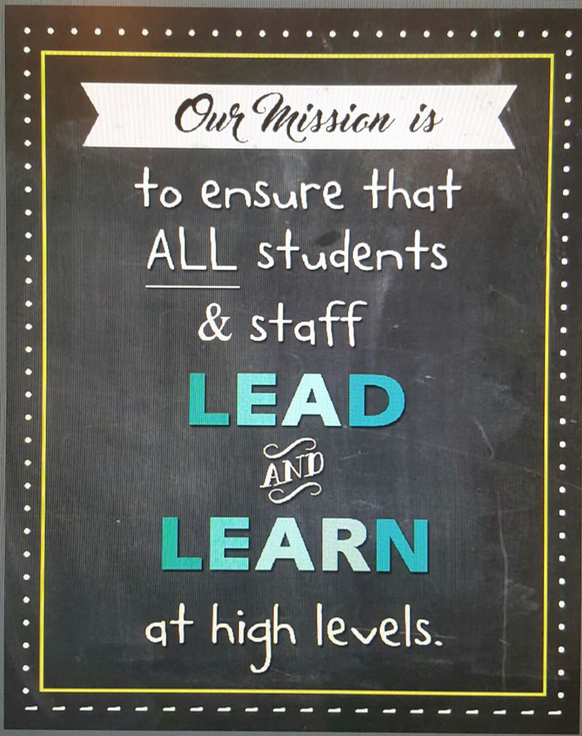 